Д/з от 06.02, 07.02.Распределите названия животных и птиц по колонкам с подходящим для них ритмическим рисунком (как мы делали в классе).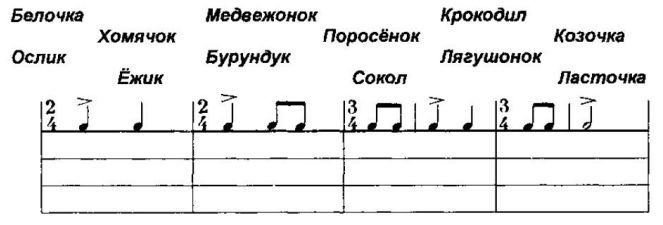 